MINISTRIA E ARSIMIT DHE  SHKENCËSBYROJA E ZHVILLIMIT TË ARSIMIT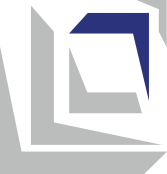 Programi mësimorShkencat natyrorepër klasën  IIShkup, 2021 TË DHËNAT THEMELORE PËR PROGRAMIN MËSIMORLIDHSHMËRIA ME STANDARDET NACIONALERezultatet e të mësuarit të paraqitura në programin mësimor shpiejnë drejt përvetësimit të kompetencave vujuese të përfshira në fushën Matematika dhe shkencat natyrore nga standardet kombëtare: Programi mësimor përfshin kompetencat përkatëse edhe nga fushat e mëposhtme: Shkrim-leximi digjital, Zhvillimi personal dhe social, Shoqëria dhe kultura demoktatike, Teknika, teknologjia dhe sipërmarrësia. 	REZULTATET E TË NXËNITGJITHËPËRFSHIRJA, BARAZIA / NDJESHMËRIA GJINORE, INTERKULTURA DHE INTEGRIMI NDËRLËNDOR            Mësimdhënësi e siguron gjithëpërfshirjen duke i përfshirë të gjithë nxënësit në të gjitha aktivitetet gjatë orës. Në këtë mënyrë, ai mundëson që çdo fëmijë të jetë i angazhuar në mënyrë konjitive dhe emocionale përmes përdorimit të qasjeve të përshtatshme në mësimdhënie (individualizimi, diferencimi, puna në ekip, mbështetja mes nxënësve). Gjatë punës me nxënësit me aftësi të kufizuara, zbatohet një plan arsimor individual (me rezultate të përshtatura të të mësuarit dhe standarde të vlerësimit) dhe çdo herë kur është e mundur përdoret mbështetje shtesë nga individë të tjerë (asistentë personalë dhe arsimorë, ndërmjetësues arsimorë, tutorë vullnetarë dhe profesionistë nga shkollat me qendra resurse). Vëzhgon rregullisht të gjithë nxënësit, veçanërisht ata të grupeve të ndjeshme, në mënyrë që të jenë në gjendje të identifikojnë vështirësitë e të mësuarit në kohën e duhur, për t'i inkurajuar dhe mbështetur ata në arritjen e rezultateve në mësimnxënie. Gjatë realizimit të aktiviteteve, mësimdhënësi trajton si djemtë ashtu edhe vajzat në mënyrë të barabartë, duke u kujdesur që të mos u caktojë atyre role stereotipike gjinore. Gjatë formimit të grupeve të punës, bëhet një përpjekje për të siguruar ekuilibrin gjinor. Gjatë përzgjedhjes së materialeve shtesë në mësimdhënie, përdor ilustrime dhe shembuj që janë të ndjeshëm në aspekt gjinor dhe etnik/kulturor dhe inkurajojnë barazinë gjinore, gjegjësisht  promovojnë interkulturën. Çdo herë kur është e mundur, mësimdhënësi përdor integrimin e temave/përmbajtjeve/koncepteve gjatë planifikimit dhe realizimit të  mësimdhënies. Integrimi mundëson nxënësit të përfshijnë perspektivat e lëndëve të tjera në atë që mësojnë në këtë lëndë dhe të lidhin njohuritë nga fusha të ndryshme në një tërësi. VLERËSIMI I ARRITJEVE TË NXËNËSVE   Për t'iu mundësuar nxënësve të arrijnë standardet e pritura të vlerësimit, mësimdhënësi vazhdimisht vëzhgon aktivitetet e tyre gjatëmësimdhënies dhe mësimnxënies, gjithashtu mbledh informacione për përparimin e secilit nxënës. Për pjesëmarrjen në aktivitete, nxënësit marrin komente të cilat tregojnë nivelin e suksesit në realizimin e aktivitetit/detyrës dhe jepen udhëzime për përmirësim (vlerësimi formativ). Për atë qëllim mësimdhënësi vëzhgon dhe vlerëson:përgjigjet me gojë për pyetjet e bëra nga mësimdhënësi ose shokët/shoqet e klasës;kontrubuti nga nxjerja e konkluzioneve;fletat e punës;punimet  praktike, të lidhura drejtpërdrejt me standardetdetyrat e shtëpisë;përgjigjet e kuizeve (teste të shkurtra) që janë pjesë e mësimdhënies.Pas përfundimit të mësimit të secilës temë, nxënësit marrin notë përmbledhëse në formën e një përshkrimi të standardeve të arritura të vlerësimit. Vlerësimi përmbledhës rrjedh nga progresi i bërë nëpërmjet teknikave të ndryshme të vlerësimit formativ.   Lënda mësimoreShkencat natyroreLloji/kategoria e lëndës mësimoreI deytrueshëmKlasaII (e dytë)Temat/fushat në programin mësimorQeniet e gjalla dhe vendbanimet e tyreBimët me luleOrigjina, vetitë dhe përdorimi i materialeveToka, Dielli dhe HënaEnergjia Numri i orëve 2 orë në javë/72 orë në vitPajisjet dhe mjetet Flipchart (dërrasë e vogël portative mbi të cilën vizatohet dhe shkruhet), markera, letër vizatimi, ngjyra druri, vizore, gërshërë, ngjitës, shirit ngjitës, kompjuter, projektor.Kuti kartoni, material bimor natyral (selino, lule për në vazo), pemë, gjethe, barishte, guralecë, saksi, tokë, fara fasuleje, thjerrëza, grurë, shishe plastike, gota plastike, vazo, ngjyra ushqimore, plastelinë.Materiale të ndryshme: dru, gur, pambuk, lesh, mëndafsh, metal, plastikë, gomë, qelq, qeramikë, letra, stiropor, najlon dhe artikujt prej tyre.Shirita elastikë, copa tekstili të ndryshme, pesha, lloje të ndryshme letre, gota plastike, lugë metalike, plastike dhe druri, magnet.Model i Diellit, Tokës dhe Hënës, ilustrim me poster i fazave të Hënës, glob. Gogla qelqi / gogla gome, topa ping pongu, topa tenisi, topa të madhësive të ndryshme.Rrotulluese prej letre, helikë uji (lodër), makinë lodër me bateri, makinë lodër me panel diellor, llambë, lugë metalike, filxhan qelqi, akull, akullore, çokollatë, grilë elektrike (resho), termometër digjital, llambë dore, laser, laps, gomë, plastikë të tejdukshme,  filxhan/kavanoz qelqi, shami, bateri, tela, çelës, llambë, posterë të eletrocentralit. Fletë pune (sipas librit/doracakut).Normativi për kuadrin mësimorPuna edukativo-arsimore në klasën e dytë mund të kryhet nga një person që ka titullin: Profesor/arsimtar/mësues i mësimit klasor, VII/1 ose VI/1 (sipas KMK-së) dhe 240 SETK; pedagog i diplomuar, VII/1 ose VI/1 (sipas KMK-së) dhe 240 SETK.Nxënësi/nxënësja di dhe /ose mund:III-A.28të përdorë njohuritë themelore shkencore për të shpjeguar natyrën;III-A.30të organizojë dhe prezantojë të dhënat kuantitative në formë tabelare, grafike, diagrame dhe skica dhe të interpretojë të dhënat nga fusha të ndryshme të paraqitura në mënyra të ndryshme; III-A.34të dallojë dhe klasifikojë substancat dhe të lidh përbërjen e tyre me vetitë e tyre;III-A.43të identifikojë dhe hulumtojë dukuritë në natyrën e gjallë dhe jo të gjallë;III-A.46të përshkruajë dhe të analizojë proceset themelore fiziologjike (rolin dhe funksionin e tyre) që ndodhin në organizmat e gjallë dhe t'i prezantojë ato me figura, skema, diagrame dhe barazime; III-A.51të shpjegojë ndërveprimin midis njeriut dhe mjedisit dhe të identifikojë ndikimet pozitive dhe negative të njeriut në mjedis;III-A.52të kuptojë rëndësinë dhe nevojën për zhvillim të qëndrueshëm dhe të analizojë në mënyrë kritike situatat në të cilat ka konflikt interesi ndërmjet nevojës për zhvillim ekonomik dhe teknologjik dhe mbrojtjes së mjedisit;III-A.53të analizojë marrëdhëniet ndërmjet sistemeve ekologjike, sociale dhe ekonomike nga niveli lokal në atë global;III-A.54të shpjegojë dukuritë fizike dhe të përdorë konceptet shkencore në jetën e përditshme;III-A.57të diskutojë dhe analizojë format e ndryshme të energjisë në natyrë, shfaqjen dhe transformimin e tyre, proceset e transmetimit dhe mënyrat e përdorimit në civilizimin modern;III-A.58të analizojë dhe të paraqesë grafikisht dukuritë e dritës duke përdorur një rreze drite;III-A.59të shpjegojë konceptin e ngarkesës elektrike dhe rrjedhjen e rrymës nëpër qarqe të thjeshta elektrike;III-A.62të shpjegojë universin dhe sistemin diellor, karakteristikat e planetëve, pozicionin dhe lëvizjen e tyre relative, me theks të veçantë në planetin Tokë.Nxënësi/nxënësja kupron dhe pranon se:III-B.5kurioziteti, sistematika dhe inovacioni janë çelësi për zhvillimin e mendimit kërkimor shkencor;	III-B.8çdo individ është përgjegjës për ruajtjen e mjedisit natyror në mjedisin e afërt dhe më gjerë dhe që duhet të zhvillojë ndërgjegjësimin mjedisor dhe të veprojë në drejtim të mbrojtjes dhe qëndrueshmërisë së mjedisit.Nxënësi/nxënësja di dhe mund:IV-A.2të vlerësojë se kur dhe në çfarë mënyre për zgjidhjen e një detyre/ problemi është i nevojshëm dhe përdorimi efektiv  i TIK-ut;IV-A.5të përcaktojë se çfarë informacioni i nevojitet atij/asaj , të gjejë, të zgjedhë dhe të shkarkojë të dhëna digjitale, informacione dhepërmbajtje;V-A.6të vendosë qëllime për mësim dhe vetëzhvillimin dhe të punojë për të tejkaluar sfidat që dalin gjatë rrugëtimit drejt arritjeve të tyre;V-A.7t’i përdorë përvojat e veta për të lehtësuar mësimin dhe për të rregulluar sjelljen personale në të ardhmen;V-A.14të dëgjojë në mënyrë aktive dhe të reagojë në mënyrë të përshtatshme duke treguar ndjeshmëri dhe mirëkuptim për të tjerët dheduke shprehur shqetësimet dhe nevojat e veta në një mënyrë konstruktive;V-A.15të bashkëpunojë me të tjerët në arritjen e qëllimeve të përbashkëta duke ndarë pikëpamjet dhe nevojat e veta me të tjerët dhe duke marrë parasysh pikëpamjet dhe nevojat e të tjerëve;V-A.17të kërkojë informatë kthyese dhe mbështetje për veten, por gjithashtu ta kthejë informatën në mënyrë konstruktive dhe mbështetëse në dobi të të tjerëve;V-A.18të hulumtojë, duke parashtruar pyetje përkatëse për të identifikuar problemet, t’i analizojë  dhe vlerësojë  informacionet  dhe propozimet  dhe t’i verifikon supozimet; V-A.19të propozojë, të shqyrtojë mundësi të ndryshme dhe të parashikojë pasojat në mënyrë që të nxjerrë konkluzione dhe të marrëvendime racionale; VI-A.3të formulojnë dhe argumentojnë pikëpamjet e veta, të dëgjojnë dhe analizojnë pikëpamjet e njerëzve të tjerë dhe t'i trajtojnë me respekt, edhe kur ata nuk janë dakord;VI-A.5t’i kuptojë dallimet midis njerëzve për çfarëdo baze (gjinia dhe përkatësia etnike, mosha, aftësitë, statusi shoqëror etj.);VI-A.6ta njohë praninë e stereotipave dhe paragjykimeve te vetja dhe te të tjerët dhe të kundërshtojë diskriminimin;VII-A.1të lidhin njohuritë nga shkencat me aplikimin e tyre në teknikë dhe teknologji dhe në jetën e përditshme.Nxënësi/nxënësja kupton dhe pranon se:IV-B.1shkrim-leximi digjital është i nevojshëm për jetën e përditshme. Lehtëson të mësuarit, jetën dhe punën, kontribuon në zgjerimin ekomunikimit, krijimtarisë dhe inovacionit, ofron mundësi të ndryshme për argëtim;V-B.3arritjet dhe mirëqenia personale kryesisht varen nga puna që ai/ajo investon dhe rezultatet që ai/ajo arrin;V-B.4çdo veprim që ai/ajo ndërmerr ka pasoja për të dhe/ose për mjedisin e tij/saj;V-B.7iniciativa, këmbëngulja, qëndrueshmëria  dhe përgjegjësia janë të rëndësishme për zbatimin e detyrave, arritjen e qëllimeve dhe tejkalimin e sfidave në situatat e përditshme;V-B.8bashkëveprimi me të tjerët është i dyanshëm-siç ka të drejtë të kërkojë nga të tjerët që t'ia mundësojnë atij/asaj që të jetë i kënaqur me interesat dhe nevojat e tij/ saj, ashtu edhe ai/ ajo ka përgjegjësi t'u japë hapësirë të tjerëve për të përmbushur interesat dhe nevojat e veta; V-B.9kërkimi i informatave kthyese dhe pranimi i kritikës konstruktive shpiejnë në përparim personal në nivel individual dhe shoqëror;VII-B.5burimet nuk janë të pakufizuara dhe duhet të përdoren me përgjegjësi.Tema: QENIET E GJALLA DHE VENDBANIMET E TYRE Gjithsej: 12 orëTema: QENIET E GJALLA DHE VENDBANIMET E TYRE Gjithsej: 12 orëRezultatet e të nxënitNxënësi/nxënësja do të jetë i/e aftë të:1. identifikojë, përshkruajë dhe dallojë kushtet për jetë të gjallesave;2. identifikojë  anëtarët e zinxhirit ushqimor dhe t’i grupojë gjallesat që krijojnë ushqimin e tyre ose hanë ushqim të gatshëm;3. shpjegojë rëndësinë e pyllëzimit, ruajtjes së ujit, riciklimit, ripërdorimit dhe reduktimit të mbeturinave për mbrojtjen e mjedisit. Rezultatet e të nxënitNxënësi/nxënësja do të jetë i/e aftë të:1. identifikojë, përshkruajë dhe dallojë kushtet për jetë të gjallesave;2. identifikojë  anëtarët e zinxhirit ushqimor dhe t’i grupojë gjallesat që krijojnë ushqimin e tyre ose hanë ushqim të gatshëm;3. shpjegojë rëndësinë e pyllëzimit, ruajtjes së ujit, riciklimit, ripërdorimit dhe reduktimit të mbeturinave për mbrojtjen e mjedisit. Përmbajtjet (dhe konceptet)Standarde për vlerësimLlojet e vendbanimeve(vendbanim, pyll, liqen, livadh, kënetë) Identifikon dhe përshkruan kushte të ndryshme në vendbanime të ndryshme (pyll, liqen, livadh, kënetë).Njeh kafshët dhe bimët lokale dhe vendbanimet e tyre.Rendit bimët dhe kafshët që jetojnë në pyje, liqene, livadhe dhe këneta.Lidh bimët dhe kafshët me vendbanimin përkatës.Zinxhirët ushqimorë në një vendbanim(bimë, barngrënës, mishngrënës, gjithëçkangrënës, zinxhiri ushqimor) Shpjegon se si bimët krijojnë ushqimin dhe numëron se çfarë nevojitet që bima të ushqehet vetë.Shpjegon mënyrën e ushqimit te barngrënëit, mishngrënësit dhe gjithëçkangrënësit.Numëron anëtarët e zinxhirit ushqimor.Paraqet diagram të  një zinxhiri të thjeshtë ushqimor.Kujdesi për mjedisin(pyllëzimi, kursimi i ujit, riciklimi, ripërdorimi, mbeturinat) Përshkruan ndikimet pozitive dhe negative të njerëzve në mjedis.Shpjegon rëndësinë e ujit të nevojshëm për jetën. Jep shembuj të materialeve që mund të riciklohen dhe ripërdoren.Njeh mënyrat e kujdesit për mjedisin dhe vendbanimet e afërta.Shembuj të aktiviteteveNxënësit përmes një prezantimi vizual njihen me pyllin, liqenin, livadhin dhe kënetën si vendbanime dhe më pas përshkruajnë kushtet e ndryshme të jetesës në to.Nxënësit shëtisin me mësimdhënësin në afërsi të shkollës, vëzhgojnë mjedisin e afërt dhe diskutojnë për kafshët dhe bimët lokale dhe vendbanimet e tyre.Nxënësit, të ndarë në grupe të vogla/dyshe, bëjnë një poster për kafshët dhe bimët që jetojnë në pyll, liqen, livadh dhe kënetë.Nxënësit, të ndarë në grupe të vogla/dyshe, krahasojnë bimët dhe kafshët që jetojnë në vendbanime të ndryshme: pyll, liqen, livadh dhe kënetë.Në fletoren e punës nxënësit ilustrojnë shembuj të bimëve dhe kafshëve që jetojnë në vendbanime të ndryshme (p.sh.: pisha, bredhi, dëllinja, lisi, ahu, lepuri, ujku, dhelpra në pyll; peshku, bretkosa, guacat, algat, bimët ujore në liqen;  dreri, lepuri, karkaleca, flutura, gjarpëri, bari, luleradhiqe, luleshqera në livadh; lejleku, bretkosa, kallami, algat në kënetë).Në fletoren e punës nxënësit lidhin kafshët dhe bimët me vendbanimin të cilit i përkasin.Nxënësit përdorin kuti kartoni dhe material natyral (për shembull: thupra druri, gjethe, bar, guralecë) për të hartuar një model 3D të një pylli, liqeni, livadhi dhe kënete.Nxënësit nëpërmjet paraqitjes vizuale njihen  me bimët dhe mënyrën e krijimit të ushqimit. Më pas diskutojnë se çfarë nevojitet që bima të ushqehet vetëNxënësit nëpërmjet paraqitjes vizuale njihen me anëtarët e zinxhirit ushqimor dhe diskutojnë lidhjen e tyre në zinxhirin ushqimor.Nxënësit në një fletore pune me figura paraqesin një diagram të zinxhirit ushqimor, duke filluar me një bimë, kafshë barngrënëse, kafshë gjithëçkangrënëse dhe/ose kafshë mishngrënëse.Nëpërmjet prezantimit vizual, nxënësit njihen me ndikimet e ndryshme të njerëzve në mjedis dhe diskutojnë se cilat ndikime janë pozitive dhe cilat janë negative (shpyllëzimi - ndikim negativ, pyllëzimi - ndikim pozitiv, mbeturina - ndikim negativ, selektimi dhe riciklimi i mbeturinave - ndikim pozitiv, shembuj të konsumit të paarsyeshëm të ujit - ndikim negativ dhe kursim i ujit - ndikim pozitiv).Nxënësit, të ndarë në dyshe, ilustrojnë mesazhe për kursimin e ujit.Nxënësit, të ndarë në grupe të vogla, përmes lojës grupojnë objektet për përzgjedhjen e mbetjeve në një kuti me ngjyrë të përshtatshme (letër në një kuti blu, plastikë në një kuti të verdhë dhe qelq në një kuti  të gjelbër). Përveç kësaj, ata grupojnë bateritë  që i vendosin në një kuti më të vogël, e cila duhet të zbrazet në vende të shënuara posaçërisht për këtë (për shembull, në tregje, qendra tregtare).Nxënësit, të ndarë në grupe të vogla/dyshe, gjejnë zgjidhje për mbrojtjen e vendbanimit (zgjidhja e problemit: Çfarë do të ndodhë nëse pritet një pemë, p.sh.: lisi, cilat gjallesa do të mbeten pa vendbanim?).Shembuj të aktiviteteveNxënësit përmes një prezantimi vizual njihen me pyllin, liqenin, livadhin dhe kënetën si vendbanime dhe më pas përshkruajnë kushtet e ndryshme të jetesës në to.Nxënësit shëtisin me mësimdhënësin në afërsi të shkollës, vëzhgojnë mjedisin e afërt dhe diskutojnë për kafshët dhe bimët lokale dhe vendbanimet e tyre.Nxënësit, të ndarë në grupe të vogla/dyshe, bëjnë një poster për kafshët dhe bimët që jetojnë në pyll, liqen, livadh dhe kënetë.Nxënësit, të ndarë në grupe të vogla/dyshe, krahasojnë bimët dhe kafshët që jetojnë në vendbanime të ndryshme: pyll, liqen, livadh dhe kënetë.Në fletoren e punës nxënësit ilustrojnë shembuj të bimëve dhe kafshëve që jetojnë në vendbanime të ndryshme (p.sh.: pisha, bredhi, dëllinja, lisi, ahu, lepuri, ujku, dhelpra në pyll; peshku, bretkosa, guacat, algat, bimët ujore në liqen;  dreri, lepuri, karkaleca, flutura, gjarpëri, bari, luleradhiqe, luleshqera në livadh; lejleku, bretkosa, kallami, algat në kënetë).Në fletoren e punës nxënësit lidhin kafshët dhe bimët me vendbanimin të cilit i përkasin.Nxënësit përdorin kuti kartoni dhe material natyral (për shembull: thupra druri, gjethe, bar, guralecë) për të hartuar një model 3D të një pylli, liqeni, livadhi dhe kënete.Nxënësit nëpërmjet paraqitjes vizuale njihen  me bimët dhe mënyrën e krijimit të ushqimit. Më pas diskutojnë se çfarë nevojitet që bima të ushqehet vetëNxënësit nëpërmjet paraqitjes vizuale njihen me anëtarët e zinxhirit ushqimor dhe diskutojnë lidhjen e tyre në zinxhirin ushqimor.Nxënësit në një fletore pune me figura paraqesin një diagram të zinxhirit ushqimor, duke filluar me një bimë, kafshë barngrënëse, kafshë gjithëçkangrënëse dhe/ose kafshë mishngrënëse.Nëpërmjet prezantimit vizual, nxënësit njihen me ndikimet e ndryshme të njerëzve në mjedis dhe diskutojnë se cilat ndikime janë pozitive dhe cilat janë negative (shpyllëzimi - ndikim negativ, pyllëzimi - ndikim pozitiv, mbeturina - ndikim negativ, selektimi dhe riciklimi i mbeturinave - ndikim pozitiv, shembuj të konsumit të paarsyeshëm të ujit - ndikim negativ dhe kursim i ujit - ndikim pozitiv).Nxënësit, të ndarë në dyshe, ilustrojnë mesazhe për kursimin e ujit.Nxënësit, të ndarë në grupe të vogla, përmes lojës grupojnë objektet për përzgjedhjen e mbetjeve në një kuti me ngjyrë të përshtatshme (letër në një kuti blu, plastikë në një kuti të verdhë dhe qelq në një kuti  të gjelbër). Përveç kësaj, ata grupojnë bateritë  që i vendosin në një kuti më të vogël, e cila duhet të zbrazet në vende të shënuara posaçërisht për këtë (për shembull, në tregje, qendra tregtare).Nxënësit, të ndarë në grupe të vogla/dyshe, gjejnë zgjidhje për mbrojtjen e vendbanimit (zgjidhja e problemit: Çfarë do të ndodhë nëse pritet një pemë, p.sh.: lisi, cilat gjallesa do të mbeten pa vendbanim?).Tema: BIMËT ME LULEGjithsej: 10 orëTema: BIMËT ME LULEGjithsej: 10 orëRezultatet e të nxënitNxënësi/nxënësja do të jetë i/e aftë të:1.  njohë, emërtojë dhe grupojë pjesët e bimës sipas rolit që kanë;2. shqarojë se uji, drita dhe nxehtësia janë të nevojshme  për zhvillimine e drejtë të bimëve;       3. njohë dhe shpjegojë rëndësinë e rrënjës dhe kërcellit për bartjen e ujit nëpër bimë.Rezultatet e të nxënitNxënësi/nxënësja do të jetë i/e aftë të:1.  njohë, emërtojë dhe grupojë pjesët e bimës sipas rolit që kanë;2. shqarojë se uji, drita dhe nxehtësia janë të nevojshme  për zhvillimine e drejtë të bimëve;       3. njohë dhe shpjegojë rëndësinë e rrënjës dhe kërcellit për bartjen e ujit nëpër bimë.Përmbajtjet (dhe konceptet) Standardet e vlerësimitPjesët e bimës(rrënjë, kërcell, gjethe, lule, frut, farë, thithja e ujit, bartje e ujit dhe ushqimit, krijimi i ushqimit)Njeh dhe emërton pjesët e bimës.Lidh pamjen e pjesëve të bimës me rolin e tyre.Përshkruan rolin e rrënjës për thithjen e ujit; kërcellit  për transportin e ujit dhe ushqimit; gjethet për krijimin e ushqimit,  lulen, frutin dhe farat për fitmin e bimëve të reja.Kushtet për rritjen e bimëve(dritë, nxehtësi dhe ujë)Numëron kushtet për rritjen e bimëve;Shpjegon se si ndikojnë kushtet e rritjes tek bimët (drita dhe uji për prodhimin e ushqimit, nxehtësia për rritjen dhe zhvillimin e duhur të bimëve);Shpjegon nevojën për ujë te bimët dhe lidhjen midis mungesës së ujit dhe vyshkjes te bimët;Transmetimi i ujit përmes bimës Identifikon pjesët e bimës përmes të cilave kalon uji;Përshkruan mënyrën se si bartet uji përmes bimës.Shembuj të aktiviteteve Mësimdhënësi  tregon bimë të ndryshme përmes një prezantimi vizual dhe nxënësit njohin dhe emërtojnë pjesët e bimëve;Në oborrin e shkollës nxënësit të ndarë në grupe identifikojnë pjesët e bimëve që vëzhgojnë;Mësimdhënësi tregon bimë të ndryshme përmes paraqitjes vizuale dhe nxënësit shohin rolin e rrënjës, kërcellit dhe gjetheve;Nxënësit, në fletë pune, lidhin në mënyrë të pavarur një pjesë të bimës me rolin e saj;Mësimdhënësi tregon pjesët e bimës përmes një prezantimi vizual dhe nxënësit diskutojnë për rolet e tyre (për shembull: rrënja thith ujin, kërcelli mbart materiet, gjethi  krijon ushqim, lulja tërheq insektet, fruti mbron farën, ndërsa fara prodhon një bimë të re);Përmes një prezantimi vizual mësimdhënësi demonstron kushtet për rritjen e bimëve, dhe nxënësit diskutojnë se si ndikojnë ato (drita dhe uji për të krijuar ushqim, nxehtësia për rritjen dhe zhvillimin e duhur të bimës);Nxënësit, të ndarë në grupe të vogla, mbjellin farat të bimëve në saksi (për shembull: fasule, thjerrëza, grurë), rritin bimë dhe vëzhgojnë se çfarë do të ndodhë me bimët që rriten në kushte të ndryshme (të ujitura / të paujitura, në dritë / errësirë, të nxehtë. / ftohtë). Pas pak nxjerrin përfundime në bazë të ndryshimeve që kanë vënë re;Nxënësit, të ndarë në grupetë vogla/dyshe, kryejnë një eksperiment për thithjen e ujit përmes rrënjës së bimës (për shembull: transferimi i ujit me ngjyrë përmes kërcellit të selinos). Së bashku ata diskutojnë se çfarë ndodhi me selinon dhe pse;Nxënësit në një fletë pune ilustrojnë renditjen në të cilin uji kalon nga rrënja te gjethet;Nxënësit vënë re një ndryshim në pamjen e bimëve (p.sh.: trëndafili, tulipani, zymbyli, manushaqja etj.) që vendosen në një vazo me ujë dhe në një vazo pa ujë, ilustrojnë dhe diskutojnë arsyet e ndryshimeve të tilla;Shembuj të aktiviteteve Mësimdhënësi  tregon bimë të ndryshme përmes një prezantimi vizual dhe nxënësit njohin dhe emërtojnë pjesët e bimëve;Në oborrin e shkollës nxënësit të ndarë në grupe identifikojnë pjesët e bimëve që vëzhgojnë;Mësimdhënësi tregon bimë të ndryshme përmes paraqitjes vizuale dhe nxënësit shohin rolin e rrënjës, kërcellit dhe gjetheve;Nxënësit, në fletë pune, lidhin në mënyrë të pavarur një pjesë të bimës me rolin e saj;Mësimdhënësi tregon pjesët e bimës përmes një prezantimi vizual dhe nxënësit diskutojnë për rolet e tyre (për shembull: rrënja thith ujin, kërcelli mbart materiet, gjethi  krijon ushqim, lulja tërheq insektet, fruti mbron farën, ndërsa fara prodhon një bimë të re);Përmes një prezantimi vizual mësimdhënësi demonstron kushtet për rritjen e bimëve, dhe nxënësit diskutojnë se si ndikojnë ato (drita dhe uji për të krijuar ushqim, nxehtësia për rritjen dhe zhvillimin e duhur të bimës);Nxënësit, të ndarë në grupe të vogla, mbjellin farat të bimëve në saksi (për shembull: fasule, thjerrëza, grurë), rritin bimë dhe vëzhgojnë se çfarë do të ndodhë me bimët që rriten në kushte të ndryshme (të ujitura / të paujitura, në dritë / errësirë, të nxehtë. / ftohtë). Pas pak nxjerrin përfundime në bazë të ndryshimeve që kanë vënë re;Nxënësit, të ndarë në grupetë vogla/dyshe, kryejnë një eksperiment për thithjen e ujit përmes rrënjës së bimës (për shembull: transferimi i ujit me ngjyrë përmes kërcellit të selinos). Së bashku ata diskutojnë se çfarë ndodhi me selinon dhe pse;Nxënësit në një fletë pune ilustrojnë renditjen në të cilin uji kalon nga rrënja te gjethet;Nxënësit vënë re një ndryshim në pamjen e bimëve (p.sh.: trëndafili, tulipani, zymbyli, manushaqja etj.) që vendosen në një vazo me ujë dhe në një vazo pa ujë, ilustrojnë dhe diskutojnë arsyet e ndryshimeve të tilla;Tema: ORIGJINA, VETITË DHE PËRDORIMI I MATERIALEVEGjithsej: 12 orëTema: ORIGJINA, VETITË DHE PËRDORIMI I MATERIALEVEGjithsej: 12 orëRezultatet e të nxënitNxënësi/nxënësja do të jetë i/e aftë të:dallojë dhe të klasifikojë materialet e ndryshme si natyrore dhe artificiale;identifikojë praninë dhe paraqitjen e vetive të caktuara në materiale të ndryshme;shpjegojë se përdorimi i materialeve varet nga vetitë e tyre.Rezultatet e të nxënitNxënësi/nxënësja do të jetë i/e aftë të:dallojë dhe të klasifikojë materialet e ndryshme si natyrore dhe artificiale;identifikojë praninë dhe paraqitjen e vetive të caktuara në materiale të ndryshme;shpjegojë se përdorimi i materialeve varet nga vetitë e tyre.Përmbajtjet (dhe konceptet)Standarde për vlerësim Materiale natyrore dhe artificiale(materiale, dru, gur, pambuk, lesh, mëndafsh, metal, plastikë, gomë, qelq, qeramikë, letër, stiropor, najlon);Bën dallimin midis materialeve me prejardhje natyrore dhe artificiale;Klasifikon materialet e ndryshme sipas prejardhjes në natyrore dhe artificiale;Lidh materialin natyror me prejardhjen  e tij;Vetitë e materialeve(fortësia, elasticiteti, thithja e ujit, brishtësia,tejdukshmëria, shkëlqimi, përçueshmëria e nxehtësisë, magnetizmi);Identifikon vetitë e materialeve të ndryshme natyrore dhe artificiale;Lidh një veti të caktuar me një material të caktuar;Krahason shkallën e shprehjes/intensitetit të një vetie të caktuar në materiale të ndryshme;Përdorimi i materialeve.Numëron përdorime të ndryshme të një materiali të caktuar;Shpjegon marrëdhëniet ndërmjet vetive të materialeve dhe përdorimit të tyre;Numëron gjësende të bërë nga më shumë materiale të ndryshme;Shembuj të aktiviteteveNxënësit ndjekin një prezantim vizual dhe diskutojnë prejardhjen e materialeve dhe i klasifikojnë ato në natyrore dhe artificiale;Nxënësit, të ndarë në grupe të vogla/dyshe , vëzhgojnë objekte të bëra me materiale të ndryshme dhe përcaktojnë llojin dhe origjinën e materialit;Çdo nxënës plotëson një fletë pune në të cilën lidh materialet e dhëna natyrore me origjinën e tyre;Nxënësit, të ndarë në grupe të vogla/dyshe, vëzhgojnë materiale të ndryshme natyrore dhe artificiale dhe identifikojnë vetitë e tyre;Nxënësit, të ndarë në grupe të vogla/dyshe, bëjnë eksperiment dhe hulumtojnë rezistencën e materialeve të ndryshme (për shembull: stiropor, gomë dhe dru) duke përdorur shqisën e prekjes, bëjnë një krahasim dhe më pas renditin materialet sipas fortësisë;Nxënësit, të ndarë në grupe të vogla/dyshe, bëjnë eksperiment dhe hulumtojnë elasticitetin e materialeve të ndryshme (për shembull: shirita gome të ndryshme ose copa tekstilesh të ndryshme) në kushte “të drejta”, ndërkohë masin gjatësinë e tyre pas shtrirjes. Nxënësit paraqesin rezultatet e matjeve në mënyrë tabelore, bëjnë krahasimin dhe renditin materialet sipas elasticitetit të tyre;Nxënësit, të ndarë në grupe të vogla/dyshe, bëjnë eksperiment dhe hulumtojnë përthithjen e ujit nga lloje të ndryshme të letrës me madhësi të njejtë të cilat zhyten në enë që përmbajnë vëllim të njëjtë uji (çdo copë letre në një enë të veçantë me ujë), qëndrojnë të zhytura për kohë të njëjtë dhe gjatë asaj  masin vëllimin e ujit që nuk është thithur. Nxënësit paraqesin rezultatet e matjeve në mënyrë tabelore, bëjnë  krahasim dhe renditin llojet e ndryshme të letrës sipas përthithjes.Nxënësit, të ndarë në grupe të vogla / dyshe, bëjnë eksperiment dhe hulumtojnë përçueshmërinë termike të materialeve të ndryshme (për shembull: një lugë metalike, plastike dhe druri e vendosur për kohë të njejtë në  gotë me  vëllim të caktuar të uji të nxehtë i nxehur në rreth 40 ᵒC dhe më pas me shqisën e prekjes zbulojnë shkallën e nxehjes së lugëve). Nxënësit krahasojnë rezultatet dhe renditin materialet sipas përçueshmërisë së tyre termike;Nxënësit, të ndarë në grupe të vogla / dyshe, bëjnë eksperiment dhe hulumtojnë magnetizmin e materialeve të ndryshme (për shembull: kapëse metalike, monedha, bizhuteri metalike, kube plastike, copa druri, perla qelqi, shirita gome etj.) bazuar në ekzistencën ose mosekzistencën e forcave tërheqëse ndërmjet materialit dhe magnetit;Nxënësit përmes një loje Thoni një objekt të bërë nga... numërojnë objekte të bëra nga një material i caktuar;Nxënësit ndjekin një prezantim vizual me shembuj të materialeve të ndryshme dhe diskutojnë se ku përdoren materialet në jetën e përditshme dhe pse (për shembull: qelqi përdoret për të bërë dritare sepse është i fortë, nuk thith / lëshon ujë, është i tejdukshëm; metali përdoret për të bërë enët e gatimit sepse është i fortë, nuk thith/lëshon ujë, nuk është i thyeshëm, përcjell nxehtësi etj.);Secili nxënës plotëson një fletë pune në të cilën lidh pjesët e një lënde të caktuar me materialin përkatës nga i cili janë bërë ato.Tema: TOKA, DIELLI DHE HËNAGjithsej: 12 orëTema: TOKA, DIELLI DHE HËNAGjithsej: 12 orëRezultatet e të nxënitNxënësi/nxënësja do të jetë i/e aftë të:identifikjë Diellin si yllin më të afërt me Tokën dhe të ndërlidhë atë me ndryshimin e stinëve dhe karakteristikat e tyre;sqarojë shfaqjen e ditës dhe natës si pasojë e lëvizjes së Tokës rreth boshtit të saj;shpjegojë pamjen e hijeve dhe të ndërlidhë ndryshimin e hijes me ndryshimin e pozicionit të Diellit në qiell;përshkruaj Hënën si trup qiellor dhe të njohë e të përshkruajë fazat e Hënës; numërojë anët e botës dhe t’i përcaktojë ato sipas pozicionit të Diellit në qiell.Rezultatet e të nxënitNxënësi/nxënësja do të jetë i/e aftë të:identifikjë Diellin si yllin më të afërt me Tokën dhe të ndërlidhë atë me ndryshimin e stinëve dhe karakteristikat e tyre;sqarojë shfaqjen e ditës dhe natës si pasojë e lëvizjes së Tokës rreth boshtit të saj;shpjegojë pamjen e hijeve dhe të ndërlidhë ndryshimin e hijes me ndryshimin e pozicionit të Diellit në qiell;përshkruaj Hënën si trup qiellor dhe të njohë e të përshkruajë fazat e Hënës; numërojë anët e botës dhe t’i përcaktojë ato sipas pozicionit të Diellit në qiell.Përmbajtjet (dhe konceptet)Standarde për vlerësim Dita dhe nataAnët e botësHijet(dita, nata, Toka, Dielli, qielli, drita, nxehtësia, errësira, rrotullimi i tokës, boshti i tokës, anët e botës, lindje, perëndim, veri, jug, hije) Identifikon Diellin si yll. Njeh Diellin si burimin më të madh të dritës dhe nxehtësisë për Tokën.E njeh natën si mungesë të dritës së diellit.Me ndihmën e modelit shpjegon lëvizjen e Tokës rreth boshtit të saj (Rrotullimi i Tokës) si shkak i paraqitjes së ditës dhe natës.Numëron anët e botës. Bën një lidhje midis anëve të botës dhe pozicionit të Diellit në qiell.Identifikon hijet dhe ndërlidh ndryshimin e hijes gjatë ditës me pozicionin e Diellit.Stinët e vitit(pranvera, vera, vjeshta, dimri) Shpjegon lëvizjen e Tokës rreth Diellit nëpërmjet një modeli .Përshkruan karakteristikat e katër stinëve.Bën ndërlidhjen midis lëvizjes së Tokës rreth Diellit dhe stinëve të ndryshme të vitit.Hëna(Hëna, fazat e hënës/ fazat, çereku i parë,  hëna e plotë, çereku i tretë, hëna e re) Shpjegon lëvizjen e Hënës rreth Tokës me ndihmën e një modeli;Përshkruan Hënën si një trup qiellor që bën dritë  me dritën e Diellit;Numëron dhe përshkruan fazat e hënës që përsëriten çdo muaj me të njëjtin rend.Shembuj të aktiviteteveNxënësit ndjekin një prezantim vizual duke identifikuar yjet si trupa qiellorë që bëjnë ditë, ndërsa Diellin si yllin më të afërt me tokën;Nxënësit, të ndarë në grupe të vogla, marrin materiale të ilustruara nga burime të ndryshme drite dhe nxehtësie (llambë me bateri, llambë, qiri, shkrepëse, dielli) dhe identifikojnë burimin më të madh;Nxënësit vëzhgojnë lëvizjen e tokës rreth boshtit të saj me një paraqitje vizuale ose model dhe më pas diskutojnë shfaqjen  e ditës dhe të natës;Nxënësit luajnë një lojë me role (Dielli dhe Toka) dhe shpjegojnë lëvizjen e Tokës rreth boshtit të saj imagjinar si arsyen e shfaqjes së ditës dhe natës;Nxënësit vëzhgojnë “lëvizjen” në dukje të Diellit nga oborri i shkollës gjatë ditës, diskutojnë pozicionin e diellit në qiell (mëngjes, mesditë, pasdite) dhe e lidhin atë me anët e botës;Nxënësit në dyshe (njëri-tjetrit) vizatojnë konturet e tyre të hijeve në kohë të ndryshme të ditës dhe lidhin ndryshimet (pozicionin dhe madhësinë) e hijeve me pozicionet e ndryshme të Diellit në qiell dhe  anët e botës;Nxënësit në një fletore pune me ilustrime njohin stinët e vitit dhe diskutojnë karakteristikat e tyre;Nxënësit vëzhgojnë lëvizjen e Tokës rreth diellit me një paraqitje vizuale ose model dhe më pas diskutojnë për shkakun e paraqitjes së stinëve të vitit;Nxënësit vëzhgojnë lëvizjen e Hënës rreth tokës me një paraqitje vizuale ose model dhe më pas diskutojnë për fazat e hënës;Nxënësit plotësojnë një fletë pune me ilustrime në të cilën emërtojnë dhe rradhisin fazat e hënës;Nxënësit ndjekin format/fazat e ndryshme të Hënës gjatë një muaji, duke i ilustruar ato në fletoret e tyre dhe  diskutojnë së bashku.Shembuj të aktiviteteveNxënësit ndjekin një prezantim vizual duke identifikuar yjet si trupa qiellorë që bëjnë ditë, ndërsa Diellin si yllin më të afërt me tokën;Nxënësit, të ndarë në grupe të vogla, marrin materiale të ilustruara nga burime të ndryshme drite dhe nxehtësie (llambë me bateri, llambë, qiri, shkrepëse, dielli) dhe identifikojnë burimin më të madh;Nxënësit vëzhgojnë lëvizjen e tokës rreth boshtit të saj me një paraqitje vizuale ose model dhe më pas diskutojnë shfaqjen  e ditës dhe të natës;Nxënësit luajnë një lojë me role (Dielli dhe Toka) dhe shpjegojnë lëvizjen e Tokës rreth boshtit të saj imagjinar si arsyen e shfaqjes së ditës dhe natës;Nxënësit vëzhgojnë “lëvizjen” në dukje të Diellit nga oborri i shkollës gjatë ditës, diskutojnë pozicionin e diellit në qiell (mëngjes, mesditë, pasdite) dhe e lidhin atë me anët e botës;Nxënësit në dyshe (njëri-tjetrit) vizatojnë konturet e tyre të hijeve në kohë të ndryshme të ditës dhe lidhin ndryshimet (pozicionin dhe madhësinë) e hijeve me pozicionet e ndryshme të Diellit në qiell dhe  anët e botës;Nxënësit në një fletore pune me ilustrime njohin stinët e vitit dhe diskutojnë karakteristikat e tyre;Nxënësit vëzhgojnë lëvizjen e Tokës rreth diellit me një paraqitje vizuale ose model dhe më pas diskutojnë për shkakun e paraqitjes së stinëve të vitit;Nxënësit vëzhgojnë lëvizjen e Hënës rreth tokës me një paraqitje vizuale ose model dhe më pas diskutojnë për fazat e hënës;Nxënësit plotësojnë një fletë pune me ilustrime në të cilën emërtojnë dhe rradhisin fazat e hënës;Nxënësit ndjekin format/fazat e ndryshme të Hënës gjatë një muaji, duke i ilustruar ato në fletoret e tyre dhe  diskutojnë së bashku.Tema: ENERGJIAGjithsej: 26 orëTema: ENERGJIAGjithsej: 26 orëRezultatet e të nxënitNxënësi/nxënësja do të jetë i/e aftë të:japi shpjegim për energjinë si të nevojshme për lëvizjen apo ndryshimin e sendeve dhe njeh mënyrat e përftimit të saj;njohë nxehtësinë si energji që ngroh, mënyrat e marrjes së saj dhe ndryshimet që ndodhin gjatë ngrohjes;lidhë temperaturën me nxehtësinë;përshkruajë dritën si kusht për shikimin e sendeve dhe të shpjegojë udhëtimin e dritës dhe shkaqet e shfaqjes së hijes;shpjegojë rëndësinë e energjisë elektrike në jetën e përditshme dhe rendit masat për mbrojtje dhe kursim. Rezultatet e të nxënitNxënësi/nxënësja do të jetë i/e aftë të:japi shpjegim për energjinë si të nevojshme për lëvizjen apo ndryshimin e sendeve dhe njeh mënyrat e përftimit të saj;njohë nxehtësinë si energji që ngroh, mënyrat e marrjes së saj dhe ndryshimet që ndodhin gjatë ngrohjes;lidhë temperaturën me nxehtësinë;përshkruajë dritën si kusht për shikimin e sendeve dhe të shpjegojë udhëtimin e dritës dhe shkaqet e shfaqjes së hijes;shpjegojë rëndësinë e energjisë elektrike në jetën e përditshme dhe rendit masat për mbrojtje dhe kursim. Përmbajtjet (dhe konceptet)Standardet për vlerësim Energjia(energji, ngrohje, ndriçim, bateri, karburant, djegie)Shpjegon energjinë si kusht për të bërë diçka (lëvizje ose ndryshim të diçkaje);Njeh mënyrat me të cilat merret energjia (ngrohja, ndriçimi, djegia e karburantit);Jep shembuj të burimeve të ndryshme të energjisë (dielli, bateria, karburanti, era, uji etj.);Nxehtësia(nxehtësi, karburant, gaz, naftë, qymyr, fërkim, shkrirje, avullim, më ngohtë/më ftohtë, trup, temperaturë, termometr) Identifikon nxehtësinë si energji që ngroh trupat dhe objektet;Lidh karburantin që digjet (gaz, vaj, dru, qymyr) dhe fërkimin e dy objekteve me njëri-tjetrin për të marrë nxehtësi;Përshkruan ndryshimet (shkrirjen dhe avullimin) që ndodhin gjatë ngrohjes;Shpjegon si janë të lidhura temperatura dhe nxehtësia e  trupave;Mat, lexon dhe krahason temperaturën me një termometër digjital;Drita(dritë, burime të dritës, hije, trupa të tejdukshëm)Njeh dritën si energji që na mundëson të shohim gjërat;Jep shembuj të burimeve të dritës;Shpjegon se si udhëton drita;Shpjegon arsyet e shfaqjes së hijes;Energjia elektrike(energji elektrike, bateri, tela, llambë, ndërprerës,  qark elektrik, elektrocentrale, termocentrale, hidrocentrale,  mulli me erë, panele diellore, centrale diellore)Njeh energjinë elektrike si energji që mundëson  disa pajisje të punojnë (lëvizin, ngrohin, lëshojnë zë ose bëjnë dritë);Numëron pajisjet që funksionojnë duke përdorur energjinë elektrike;Njeh masat e kujdesit dhe trajtimin e duhur të pajisjeve elektrike shtëpiake dhe njeh rreziqet e përdorimit jo adekuat e pajisjeve elektrike dhe goditjes elektrike;Shpjegon qarkun elektrik  si shteg nëpër të cilin transmetohet energjia elektrike;Njeh dhe emërton elementet e qarkut më të thjeshtë elektrik (bateria, telat, ndërprerës, llamba) dhe shpjegon funksionin e tyre;Numëron termocentrale të ndryshme si gjenerues të energjisë elektrike dhe baterinë si pajisje në të cilën ruhet energjia elektrike;Jep shembuj të kursimit të energjisë elektrike.Shembuj të aktiviteteveNxënësit, të ndarë në grupe të vogla/dyshe, përmes hulumtimit zbulojnë arsyet e shfaqjes së lëvizjeve dhe ndryshimeve të caktuara (rrotullimi i rrotullueses prej letre, helikës së ujit - lodrës, lëvizja e makinës lodër me bateri ose panel diellor, llambë);Përmes një prezantimi vizual mësimdhënësi tregon lëvizjet dhe ndryshimet e trupave (ndriçimi, ngrohja etj.) të shkaktuara nga lloje të ndryshme të energjisë dhe më pas nxënësit diskutojnë për arsyet e lëvizjeve dhe ndryshimeve të trupave;Nxënësit plotësojnë një fletë pune në të cilën identifikojnë burime të ndryshme të energjisë dhe më pas së bashku kontrollojnë saktësinë e përgjigjeve të dhëna;Mësimdhënësi demonstron ngrohjen e objekteve të ndryshme (lugë metalike me flakë ose ujë të nxehtë, gotë me ujë të nxehtë, radiator/sobë), dhe më pas diskuton me nxënësit për energjinë që ngroh objektet/trupat;Nxënësit ndjekin një paraqitje vizuale përmes së cilës njihen me lëndët djegëse të ndryshme si burime nxehtësie. Më pas, përmes diskutimit, ata e lidhin djegien e karburantit me gjenerimin e nxehtësisë;Nxënësit plotësojnë një fletë pune në të cilën identifikojnë lëndë djegëse të ndryshme si burime nxehtësie dhe më pas së bashku kontrollojnë saktësinë e përgjigjeve të dhëna;Mësimdhënësi demonstron ndryshimet në ngrohje (shkrirja e akullit, akullores, çokollatës etj. dhe avullimi i ujit) dhe nxënësit njohin dhe emërtojnë ndryshimet;Nxënësit, të ndarë në grupe të vogla/dyshe,  matin temperaturën e trupave dhe substancave të ndryshme (ajrit, ujit etj., temperaturën e trupit) me termometër dixhital dhe renditin vlerat e matura të trupave/materies sipas shkallës së ngrohjes;Nxënësit vëzhgojnë të njëjtat trupa/objekte në një dhomë të errët, pjesërisht të ndriçuar dhe me dritë, më pas diskutojnë ndryshimet (shikojnë/nuk shikojnë siluetën dhe shikojnë trupin me ngjyra të ndryshme) në trupa/objekte dhe përcaktojnë dritën si energji që na lejon t'i shohim ato;Mësimdhënësi diskuton me nxënësit për burime të ndryshme drite (Dielli, vetëtima, qiri, llamba, blic, elektrik dore, reflektor etj.).Nxënësit plotësojnë një fletë pune në të cilën identifikojnë burimet e dritës dhe më pas së bashku kontrollojnë saktësinë e përgjigjeve të dhëna;Me ndihmën e një demonstrimi (me llambë elektrike, lazer, llambën e telefonit) mësimdhënësi paraqet udhëtimin e dritës dhe më pas nxënësit diskutojnë për rrugën e dritës;Nxënësit, të ndarë në grupe të vogla/dyshe,  hulumtojnë formimin e hijeve nga objekte të ndryshme (laps, gomë, plastikë të tejdukshme, gotë qelqi/kavanoz, shami, fletore etj.);Nxënësit plotësojnë një fletë pune në të cilën identifikojnë pajisjet që përdorin energjinë elektrike për punën e tyre dhe më pas së bashku kontrollojnë saktësinë e përgjigjeve të dhëna;Pas shikimit të një prezantimi vizual, nxënësit diskutojnë për të arritur në përfundimin se energjia elektrike mundëson gjërat të lëvizin, të bëjnë dritë, të lëshojnë tinguj, të ngrohen etj;Nxënësit plotësojnë një fletë pune në të cilën njohin përdorimin e saktë dhe të gabuar të pajisjeve elektrike dhe më pas së bashku kontrollojnë saktësinë e përgjigjeve të dhëna;Mësimdhënësi, me ndihmën e një modeli, i njofton nxënësit me elementet e qarkut më të thjeshtë elektrik: baterinë, telat, ndërprerësin, llambën. Nxënësit plotësojnë një fletë pune të ilustruar në të cilën emërtojnë pjesët bazë të qarkut elektrik: baterinë, telat, ndërprerësin, llambën;Nxënësit, të ndarë në grupe të vogla/dyshe,  lidhin pjesë në një qark të thjeshtë elektrik (bateri, tela, ndërprerës, llambë) dhe diskutojnë për funksionin e secilit;Me ndihmën e një prezantimi vizual, mësimdhënësi  i njofton nxënësit me centrale elektrike të ndryshme (mulli me erë, hidrocentral, termocentral, panel diellor etj.) dhe diskuton me nxënësit mënyrën e marrjes së energjisë elektrike në to;Nxënësit plotësojnë një fletë pune të ilustruar në të cilën lidhin centralet elektrike me burimet e përdorura për të prodhuar energji elektrike në to (hidrocentral - ujë, termocentral - karburant, mulli me erë - era, panele diellore - rrezet e diellit) dhe më pas së bashku kontrollojnë saktësinë e përgjigjeve të dhëna. Më pas përmes diskutimit identifikojnë burimet dhe pasojat e përdorimit të tyre për marrjen e energjisë elektrike (hidrocentrali - uji: lumenjtë dhe liqenet ndryshojnë dhe zvoglohen; termocentrali - karburanti: qymyri nga minierat gërmohet nga malet dhe ajri ndotet  gjatë djegies; mulli me erë - erë: nëse nuk ka erë nuk do të ketë energji elektrike; termocentrali diellor - Dielli: nëse nuk ka diell nuk do të prodhojë energji elektrike);Nxënësit diskutojnë mbi nevojën dhe mënyrat për të kursyer energjinë elektrike në shtëpi dhe në mjedis.Shembuj të aktiviteteveNxënësit, të ndarë në grupe të vogla/dyshe, përmes hulumtimit zbulojnë arsyet e shfaqjes së lëvizjeve dhe ndryshimeve të caktuara (rrotullimi i rrotullueses prej letre, helikës së ujit - lodrës, lëvizja e makinës lodër me bateri ose panel diellor, llambë);Përmes një prezantimi vizual mësimdhënësi tregon lëvizjet dhe ndryshimet e trupave (ndriçimi, ngrohja etj.) të shkaktuara nga lloje të ndryshme të energjisë dhe më pas nxënësit diskutojnë për arsyet e lëvizjeve dhe ndryshimeve të trupave;Nxënësit plotësojnë një fletë pune në të cilën identifikojnë burime të ndryshme të energjisë dhe më pas së bashku kontrollojnë saktësinë e përgjigjeve të dhëna;Mësimdhënësi demonstron ngrohjen e objekteve të ndryshme (lugë metalike me flakë ose ujë të nxehtë, gotë me ujë të nxehtë, radiator/sobë), dhe më pas diskuton me nxënësit për energjinë që ngroh objektet/trupat;Nxënësit ndjekin një paraqitje vizuale përmes së cilës njihen me lëndët djegëse të ndryshme si burime nxehtësie. Më pas, përmes diskutimit, ata e lidhin djegien e karburantit me gjenerimin e nxehtësisë;Nxënësit plotësojnë një fletë pune në të cilën identifikojnë lëndë djegëse të ndryshme si burime nxehtësie dhe më pas së bashku kontrollojnë saktësinë e përgjigjeve të dhëna;Mësimdhënësi demonstron ndryshimet në ngrohje (shkrirja e akullit, akullores, çokollatës etj. dhe avullimi i ujit) dhe nxënësit njohin dhe emërtojnë ndryshimet;Nxënësit, të ndarë në grupe të vogla/dyshe,  matin temperaturën e trupave dhe substancave të ndryshme (ajrit, ujit etj., temperaturën e trupit) me termometër dixhital dhe renditin vlerat e matura të trupave/materies sipas shkallës së ngrohjes;Nxënësit vëzhgojnë të njëjtat trupa/objekte në një dhomë të errët, pjesërisht të ndriçuar dhe me dritë, më pas diskutojnë ndryshimet (shikojnë/nuk shikojnë siluetën dhe shikojnë trupin me ngjyra të ndryshme) në trupa/objekte dhe përcaktojnë dritën si energji që na lejon t'i shohim ato;Mësimdhënësi diskuton me nxënësit për burime të ndryshme drite (Dielli, vetëtima, qiri, llamba, blic, elektrik dore, reflektor etj.).Nxënësit plotësojnë një fletë pune në të cilën identifikojnë burimet e dritës dhe më pas së bashku kontrollojnë saktësinë e përgjigjeve të dhëna;Me ndihmën e një demonstrimi (me llambë elektrike, lazer, llambën e telefonit) mësimdhënësi paraqet udhëtimin e dritës dhe më pas nxënësit diskutojnë për rrugën e dritës;Nxënësit, të ndarë në grupe të vogla/dyshe,  hulumtojnë formimin e hijeve nga objekte të ndryshme (laps, gomë, plastikë të tejdukshme, gotë qelqi/kavanoz, shami, fletore etj.);Nxënësit plotësojnë një fletë pune në të cilën identifikojnë pajisjet që përdorin energjinë elektrike për punën e tyre dhe më pas së bashku kontrollojnë saktësinë e përgjigjeve të dhëna;Pas shikimit të një prezantimi vizual, nxënësit diskutojnë për të arritur në përfundimin se energjia elektrike mundëson gjërat të lëvizin, të bëjnë dritë, të lëshojnë tinguj, të ngrohen etj;Nxënësit plotësojnë një fletë pune në të cilën njohin përdorimin e saktë dhe të gabuar të pajisjeve elektrike dhe më pas së bashku kontrollojnë saktësinë e përgjigjeve të dhëna;Mësimdhënësi, me ndihmën e një modeli, i njofton nxënësit me elementet e qarkut më të thjeshtë elektrik: baterinë, telat, ndërprerësin, llambën. Nxënësit plotësojnë një fletë pune të ilustruar në të cilën emërtojnë pjesët bazë të qarkut elektrik: baterinë, telat, ndërprerësin, llambën;Nxënësit, të ndarë në grupe të vogla/dyshe,  lidhin pjesë në një qark të thjeshtë elektrik (bateri, tela, ndërprerës, llambë) dhe diskutojnë për funksionin e secilit;Me ndihmën e një prezantimi vizual, mësimdhënësi  i njofton nxënësit me centrale elektrike të ndryshme (mulli me erë, hidrocentral, termocentral, panel diellor etj.) dhe diskuton me nxënësit mënyrën e marrjes së energjisë elektrike në to;Nxënësit plotësojnë një fletë pune të ilustruar në të cilën lidhin centralet elektrike me burimet e përdorura për të prodhuar energji elektrike në to (hidrocentral - ujë, termocentral - karburant, mulli me erë - era, panele diellore - rrezet e diellit) dhe më pas së bashku kontrollojnë saktësinë e përgjigjeve të dhëna. Më pas përmes diskutimit identifikojnë burimet dhe pasojat e përdorimit të tyre për marrjen e energjisë elektrike (hidrocentrali - uji: lumenjtë dhe liqenet ndryshojnë dhe zvoglohen; termocentrali - karburanti: qymyri nga minierat gërmohet nga malet dhe ajri ndotet  gjatë djegies; mulli me erë - erë: nëse nuk ka erë nuk do të ketë energji elektrike; termocentrali diellor - Dielli: nëse nuk ka diell nuk do të prodhojë energji elektrike);Nxënësit diskutojnë mbi nevojën dhe mënyrat për të kursyer energjinë elektrike në shtëpi dhe në mjedis.Fillimi i zbatimit të programit mësimorViti  2022/2023 Institucioni/përfaqësues i programitByroja e Zhvillimit të ArsimitNë bazë të nenit 30 paragrafi (3) të Ligjittë Arsimit Fillor (”Gazeta Zyrtare eRepublikës së Maqedonisë së Veriut" nr.161/19 dhe 229/20) Ministria e Arsimitdhe e Shkencës miratoi programinmësimor për lëndën Shkencat natyrore  për klasën II.  Nr. ___________ Data: ___________                                                                                                         Ministrja e Arsimit dhe e Shkencës                                                                                               Milla Carovska                                                                                             ___________________________